Ventures Officers Association 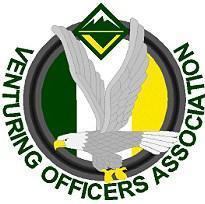 Meeting Minutes November 24th, 2019Attendees Youth: Jasmin W. PresidentMaya B. VP of ProgramBen C. Vp of AdminAlan P. VP of TrainingSierra C. SecretaryAdults:	Ed P.	Todd G.Officers’ Discussion: Led by Jasmin Williams Intro: Meeting 5:08The End: Conclusion 5:49  Events and Upcoming Activities(Conference Call)KodiakHave selected a cookhave planned pout schedule first 5 to register will receive a free water bottleVSWPatches and shirt design in prorgressworking on going to see the island againNeed to look up some game ideasMisc.December Lock-inneed to move to the weekend of the 13thName:Sierra Crabtree, Secretary Next meeting: December 8th, 2019, 5:00-6:30pm, 